Всероссийской неделя финансовой грамотности 	Для учащихся объединения «Начни своё дело» 10.04.17 уже во второй раз в этом учебном  прошёл онлайн урок финансовой грамотности. Занятие было  проведено в рамках Всероссийской недели финансовой грамотности для детей и молодёжи, которая проходит с 9 по 16 апреля 2017 года во всех регионах РФ. Неделя финансовой грамотности проводится в рамках проекта Минфина «Содействие повышению уровня финансовой грамотности населения и развитию финансового образования в Российской Федерации» и приурочена к международной акции Global Money Week, которая ежегодно собирает более 3 миллионов детей из 118 стран мира. 	На занятии  учащиеся познакомились с основными финансовыми понятиями и принципами финансово грамотного поведения, узнали подробнее о существующих финансовых рисках и защите своих прав, а также обсудили с экспертами, как грамотно подойти к принятию своих первых финансовых решений. Информация, полученная учащимися на занятии,  имеет практическую значимость и пригодится им в дальнейшей жизни.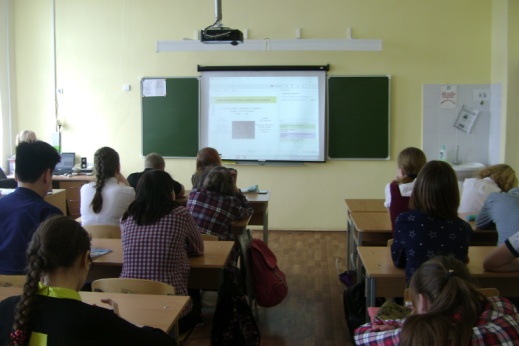 